“Seeking for better opportunity to expend my knowledge, experience and my skills for future growth with a well established and globally reputed organization“CAREER PROFILEA success driven Safety Professional with 11 years professional experience in Occupational Health & Safety career , achieve many challenges & several milestones , owned a talented training skills and  acquired respected knowledge & skills to build , establish and maintain HSE Management system according to international standards.Proficient in developing, reviewing, communicating and implementing HSE policies in areas of responsibility.Adept at Identifying and assessing HSE trends and also applying HSE Standards for Organizations working for & enforce their HSE standards.Proficient in Interpreting and applying local HSE legislative requirements into HSE standards within area of responsibility.Proficient to set HSE objectives, targets, programs and responsibilities regarding OH&S.Achieve 100% compliance with all appropriate HSE legislation, internal and internationally occupational HSE standards within area of responsibility.Well versed in designing and implementing Occupational Health & Safety Management System (OH&SMS).Proficient in assessing HSE Risks and identifying hazards using professional tools as Hazard and Operability (HAZOP), Preliminary Hazard Analysis (PHA) and task Hazard Analysis (THA) studies for HPF plant operation and activities.Well organized in managing staff under pressure, sustaining peak individual performances as well as ensuring value added results for the organization.Possess flexibility and adaptability to manage manifold tasks and consistently achieves performance goals diligence, tenacity and initiative.Proficient to prepare Annual Budget for HSE department keeping in view the plant requirement and manpower.CAREER SKILLS     	Leadership Skills					     	HSE ManagementProblem solving & accident Investigation Skills		Communication     	Team Management					 	Interpersonal skills     	Conceptual and Analytical Skills				Training and Teaching SkillsWORK PROFILE HIGHLIGHTSAgritech Ltd.-Hazara Phosphate Fertilizers PlantMay 2009 – To dateEmployer Country: PakistanINCHARGE HSE (Mar 2012 – To date)• HSE Management: Managing and responsible for Safety, Health and Environment in HPF Plant, putting targets and objectives.• Budget Preparation: Preparing Annual Budget for HSE department keeping in view the plant  staff strength and requirement.• Assurance: Ensuring achievement by periodic management reviews and internal audits.HSE Management System Development: Establishing system and putting the pillars for HSE management system.• Strategic Planning: Developing general strategies and raising H&S performance inside the plant.• Safety Planning: Putting a detail plan on how to prevent accidents and ill health related to work.• HSE Policies Development: Developing, reviewing, communicating and implementing HSE policies in areas of responsibility.• Hazard Identification: Following and improve the implementation of hazard identification and risk assessment tools & procedures.• Safety Standard Compliance: Complying with workplace safety standards and code of conduct.• Rules and Compliance Assurance: Assuring HSE rules are in compliance with legislation and standards regarding HSE communication with authority.• Inspection: Monitoring and inspecting internal and external environment.HSE Trainings and Seminars: Overseeing HSE training and professional trainers seminars for employees development and training.CHEMIST (May 2009 – Mar 2012)Manage staff in fulfilling the required frequency of analysis.Analysis of Sulphuric Acid Plant like Sulphur, SO2, SO3 etc.Chemical Analysis of Water Treatment Plant, Boilers Feed water, blow Down Analysis, Effluent Water Analysis, Cooling Water analysis, Gas Analysis etc.Analysis of finished Single Super Phosphate product and Effluents like Waste Water, Effluents, dust etc.Analysis of different Phosphate Rocks and their Reactions. Soil Analysis of different agricultural lands.Consult with operational staff and involved directly or indirectly in maintaining the optimum   plant conditions.Responses quickly to any problem on the plant site and maintain accurate laboratory records.Interact with the senior management regarding the calibration of lab. Instruments, keep abreast of new developments within the fertilizer industry.Recognized for ability to managing the high volume of chemical analysis. Consult with all the sections of the plant regarding their analytical resultsImprove laboratory inventory management systems to reduce wastage of chemicals.Improve morale of co-workers by rewarding good work performance, leading by example and good humor to diffuse stressful situations.SYED JUNAID ALAM W.L.LJune2008–Dec 2008 (7 months contract)Employer Country: Kingdom of BahrainANALYTICAL CHEMISTAnalysis related to lube oils.Analysis Related to Perfumery Compounds like Natural & Synthetic Oils, Perfumes, Sprays, and Attars.Analysis related to make Material Safety Data Sheets (MSDS) Of Products for Export Purpose.Titrimetric Analysis to find out % age purity of Different type of chemicals.STYLE TEXTILE PRIVATE LTD.Aug 2007 – June 2008 (10 months)Employer Country: PakistanCHEMISTOn hand experience of all kind of process utilities and raw material testing for the dyeing processing.Fully knowledge of control of water softening and waste water treatment plant.On hand experience of water testing.Performed Different Types of Titrimetric Analysis to find out % age purity of Different type of chemicals.Member of Health, Safety and Environment (HSE) committeeSUI NORTHERN GAS PIPE LINES LTD. (SNGPL)Dec 2006 – June 2007 (07 months contract)Employer Country: PakistanPROCESS ANALYSTControlled Discharge Gas Cooling System (DGC) and maintained all parameters within specified limits.Process water testing.EDUCATIONM. Sc. Chemistry	(Analytical Chemistry) from Department of Chemistry, BAHAUDDIN ZAKARIYA UNIVERSITY MULTAN, PAKISTAN in 2006.B. Sc. (Hons)	(Chemistry) from Department of Chemistry, BAHAUDDIN ZAKARIYA UNIVERSITY MULTAN, PAKISTAN in 2005.I did research work in M.Sc. The topic was “Determination of Polycyclic Aromatics Contents in Unused Lubricating Base Oil and Asphaltene Free Petroleum Fractions by Refractive Index Method”.PROFESSIONAL TRAINING COURSES AND CERTIFICATIONSNEBOSH IGC (International General Certificate in Occupational Health and Safety)NEBOSH Certificate # 00301689/805728 (July 2016)NEBOSH International Health and safety practical application certificate. (July 2016)NEBOSH International Controlling work place hazards certificate. (Oct 2015)NEBOSH Management of international health and safety certificate. (Oct 2015)IOSH MS (Aug 2015)Attended 2nd HSE Conference organized by Attock Refinery Limited (ARL) held on March 29, 2012 at Morgah Club Rawalpindi PAKISTAN. One week Training on “Soil Analysis” in water & soil testing lab from Directorate of Soil Fertility, Government of the Punjab, Lahore from January 25th 2010 to January 30th 2010ACHIEVEMENTS AS AN INCHARGE HSEAnnual Turnarounds (ATA) of sulfuric acid plant, single super phosphate fertilizer plant and Power house of Hazara Phosphate fertilizer plant.Installation of Vertical roller grinders for rock phosphate grinding.Installation of 1000 Metric Ton Sulfuric Acid storage tank.Waste heat/Fire tube boiler installation.Officer and worker hostels extension project.Installation of power house project.Construction of ROP store extension project.Installation of jaw crusher’s project.Storage sheds extension project.Housing colony roads construction project.Installation of feeding hoppers projects.Cooling tower and Cable trenches project.PROFESSIONAL SKILLSLABORATORY INSTRUMENT EXPERTNESSChromatographs (Especially GC).Atomic Absorption Spectrophotometer.Flame Photometer.UV-Visible Spectrophotometer.Conductivity Meter.pH Meter.Refractometer.Colorimeter.ViscometerMulti Gas DetectorCOMPUTER SKILLSHand on experience of MS OfficeLANGUAGES EnglishUrduPERSONAL INFORMATIOND.O.B			:       	Aug 03, 1983Nationality		:	PakistaniDomicile		:	PunjabMarital Status		:	MarriedNo. of dependent	:	04Religion			:	IslamREFERENCESWould be furnished on requirement	ABDULLAHC/o-Contact      : +971501685421Email                  :  abdullah..321328@2freemail.com 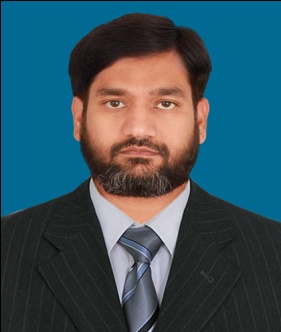 HSE PROFISSIONALNEBOSH-IGC , IOSH MSC/o-Contact      : +971501685421Email                  :  abdullah..321328@2freemail.com 